ВТОРОЙ ЭКИПАЖ 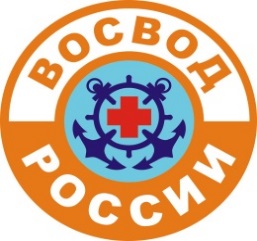 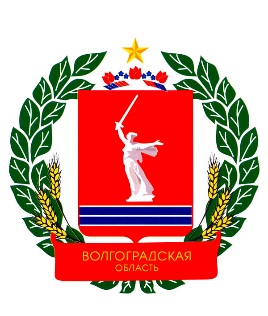 ЮНЫХ МАТРОСОВ-СПАСАТЕЛЕЙ ВОСВОДМОУ СШ №16ВОЛГОГРАДСКАЯ ОБЛАСТНАЯ ОРГАНИЗАЦИЯОБЩЕРОССИЙСКОЙ ОБЩЕСТВЕННОЙ ОРГАНИЗАЦИИ«ВСЕРОССИЙСКОЕ ОБЩЕСТВО СПАСАНИЯ НА ВОДАХ»(ВОО ООО ВОСВОД)400040, г. Волгоград, ул. Поддубного д. 3, тел:8(8442)98-38-.т. 8-917-338-38-98e-mail: vosvod34@yandex.ruИнтернет-сайт: vosvod34.ru, мы в соц. сетях: vk.com/vosvod34ПРИКАЗ №11г. Волгоград                               «29» ноября 2017 г.		О внеплановой проверке во ВТОРОМ ЭКИПАЖЕ юных матросов-спасателей ВОСВОД дисциплины и регламента ношения формы.       ПРИКАЗЫВАЮ:1. Организовать внеплановую проверку соблюдения дисциплины учащимися и регламента ношения формы во ВТОРОМ ЭКИПАЖЕ юных матросов-спасателей ВОСВОД.2. Датой внеплановой проверки определить 29.11.2017 г. 3. Ответственным за исполнение назначить Гущина Артема Игоревича.    Председатель ВОО ВОСВОД               _______________         Протопопов Э.А.       м.п.